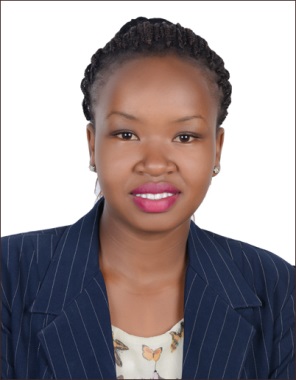  	JACKLINEEmail:  JACKLINE.373998@2freemail.com I would welcome the chance to work as part of a team where I would make significant contributions to the organization while developing my skills further.PROFILENatural   ability to promote products and build rapport through listening and communication skills, enthusiastic team player, a patient listener who fully focuses on speakers, a highly organized and friendly professional, able to establish long term positive and fun relationships with clients, co-workers and outside resources. I am an energetic self-starter with strong communication skills, work well independently or on a team, innovative and uncompromising work ethicCAREER OBJECTIVE:To give my best in my professional pursuit for overall benefit and growth of the company that I serve by facing the challenges. A self-motivated achiever with an ability to plan and executePERSONAL ATTRIBUTES:I am an articulate communicator; skilled in quickly engaging team members and audiences, establishing and developing strong relationshipPROFESSIONAL EXPERIENCE Senior WaitressLake Naivasha Simba Lodge, July 2015-Jan 2017Duties and Responsibilities:Maintenance and up keep of all service standards.Responsible for training all the new associates and make sure they are following all the service standards required.Assist when there is a guest complain without forgetting the guest is always rightTo prepare the weekly rotas, ensuring adequate staffing of the restaurant at all timesTo input correct cost and retail rates into the system and create buttons to represent each new dish in the restaurantTo assist with processing the daily cash sheets in conjunction with other supervisors and managersTo have excellent understanding and product knowledge of the hotel properties and historyConduct daily briefs prior to each and every service and liaise with Chef to be aware of any special dishes or offersInform manager immediately on any operational and guest related matters.Maintain cordial and professional relations with all hotel employees.Show interest in and understanding for other departments processesDevelop and maintain good working relationships with all kitchen and stewarding staff.Pleasant interaction with guest and always ready to serve.Ibis  Kenya, Jan 2013-May 2015WaitressPerform all necessary tasks to service food & beverage according to the standard of performance of the hotelGreet and seat customer and serve them in a professional, discreet and personalised wayAcquire in depth knowledge of the food & beverage menu of the assigned outlet in order to assist and provide advice to guestsConsistently monitor the quality of food & beverage being servedPractice good customer relations and attend to customer complaints/queries satisfactorilyResponsible for maintaining hygiene and cleanliness standards in the outlet and upkeep of all service equipmentResponsible for all service preparations before, during and after the serviceEducation and Professional Qualification:Diploma in Tours and Travel, Jodan College of Technology2013-2015.Diploma in Food Production, Amboseli Institute of Hospitality and Technology, 2011-2012.Kenya Certificate of Secondary Education ,K.C.S.E, 2007-2010Key Professional Skills and Competencies:A demonstrable interest in travel.Knowledge of key holiday destinations.Foreign language skills.Excellent interpersonal skills.Communication skills.Customer service skills.Organizational skills.IT skills.Commercial awareness.Good time management skills.BIO DATANationality: KenyanGender: FemaleVisa status: Residence Visa;TransferrableHobbies: Traveling, adventure,  reading books, meeting people